Naam: …………………………………………………………Bij de Kitskrant nr 13, van 11 maart 2021  -  niveau b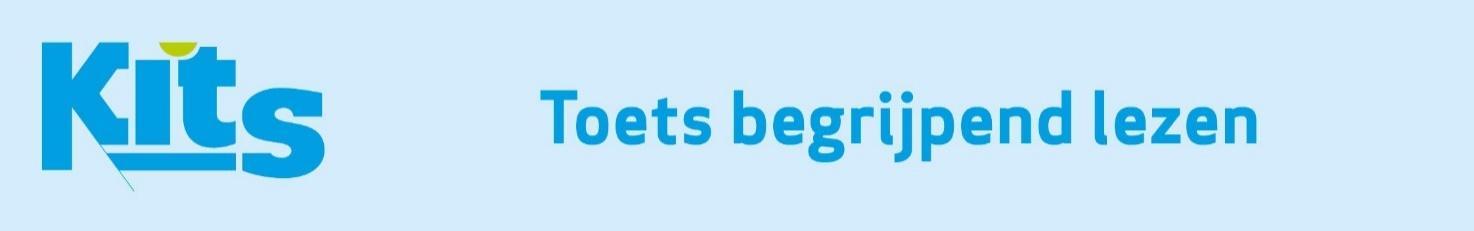 Oei, er loeit een koe Geef 4 zaken waaraan de mensen die gaan wonen in de provincie Luxemburg zich storen.……….………………………………………………………………………………………………………………………………………….……….………………………………………………………………………………………………………………………………………….Zonder Honger Naar BedWat is Zonder Honger Naar Bed en wat doen ze?………………………………………………………………………………………………………………………………………………….………………………………………………………………………………………………………………………………………………….Wat kunnen de mensen doen om de organisatie te helpen?……..……………………………………………………………………………………………………………………………………………Gulle gift Duid de taken van de Nederlandse Tweede Kamer die in de tekst staan aan.(LET OP: Alles hieronder staat in de tekst, maar slechts twee zaken zijn taken van de Tweede Kamer.)	Belastingen heffen bij de bevolkingSchenkingen doen voor verkiezingscampagnes150 leden kiezen uit volwassen NederlandersHet aannemen of afwijzen van wetten	De klimaatplannen van partijen steunen       De regering controlerenGeen 100, wel 50a. Wat wordt er gevierd op het Chrysostomos-feest? …………………………………………….…………………………………………………………………………………………………….Wat werd er oorspronkelijk gedaan op dat feest? ………………………………..……………………………..Wat wordt er nu gedaan? (als er geen corona is) ………………………………………..……………………….Een vochtig foutjeHoe komt het dat de dansende fonteinen plots werkten tijdens de donderdagse markt in Harelbeke?…………………………………………………………………………………………………………………………………………………………………………………………………………………………………………………………………………………….……………..Actieplan voor MensenrechtenWelke beeldspraak gebruikte Erdogan in zijn toespraak waarmee hij benadrukt dat er grenzen zijn aan wat er mag worden gezegd in zijn land?……………………………………………………………………………………………………………………………………………………………………………………………………………………………………………………………………………………………………Een beetje Kits op marsLeg uit: ‘Samen met de Perseverance landden ook de namen van 10.932.295 mensen op de rode planeet.’……………………………………………………………………………………………………………………………………………………………………………………………………………………………………………………………………………………………………………………………………………………………………………………………………………………………………………………..Lokale theeBeantwoord deze vragen. Antwoord telkens met een getal.Wereldwijd wordt er meer dan ……………………….... miljoen ton thee per jaar geproduceerd.Raf Rombouts plantte ……………………….... theeplanten in ons land.Over ……………………….... weken verwacht hij de eerste oogst.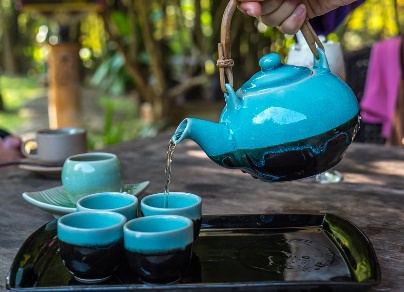 
SLEUTEL1. Keuze uit: kraaiende hanen, loeiende koeien, de geur van stalmest, boeren die tot ’s avonds laat in de weer zijn op het veld,  vee op de baan, trage landbouwvoertuigen2.a. … is een Facebookgroep die in verscheidene gemeenten bestaat. Via die groep helpen vrijwilligers hulpbehoevende mensen uit hun gemeente.   b. Heb je voedsel waarvan de houdbaarheidsdatum niet overschreden is op overschot? Dan kan je het aanbieden in Zonder Honger Naar Bed. 3. aannemen of afwijzen van wetten en de regering controleren4.a. Studenten vieren dan hun laatste honderd dagen in het secundair onderwijs.   b. een welsprekendheidstoernooi   c. grappen uithalen, dansen, zingen en volop feest vieren5. De fonteinen begonnen te werken door een fout van de ondernemer. Die testte op afstand de programmatie van de fonteinen uit. Maar hij wist niet dat er op donderdagochtend markt is.6. ‘We zullen niet elke bloem water geven. Water geven aan een bloem met een gebogen kopje is gerechtigheid. Water geven aan een doorn betekent wreedheid.’7. Tussen mei en september 2019 kon iedereen die dat wou zich inschrijven om zijn naam tot op Mars te krijgen. Al die namen staan op drie microchips die vastgemaakt zijn aan de Perseverance.8. 3 – 60.000 – 6